Caro(a) leitor(a),Essa edição da newsletter do CEDIS traz os principais acontecimentos relativos à proteção de dados no Brasil e no mundo. Destacamos a promulgação da Emenda Constitucional nº 115 pelo Congresso Nacional, que incluiu a proteção de dados pessoais entre os direitos e garantias fundamentais.Confira essas e outras novidades nesta edição da nossa newsletter.Desejamos um ótimo ano novo e esperamos que a leitura seja proveitosa :)Até a próxima!Promulgada emenda constitucional de proteção de dadosO Congresso Nacional promulgou a Emenda Constitucional nº 115, que inclui a proteção de dados pessoais entre os direitos e garantias fundamentais. O texto já foi inserido como inciso LXXIX, do art. 5º da Constituição Federal.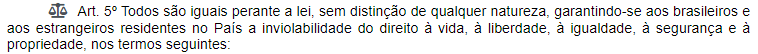 (...)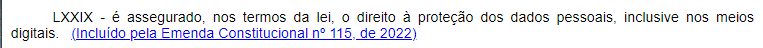 Senado Federal institui Comissão de Juristas responsável pela elaboração de substitutivo de lei sobre Inteligência ArtificialPor meio do Ato do Presidente do Senado Federal nº 4 de 2022, foi instituída a comissão de juristas responsável pela elaboração do substitutivo aos Projetos de Lei nºs 5.051/2019, 21/ 2020, e 872/ 2021. A comissão será presidida pelo Ministro Ricardo Villas Bôas Cueva e terá como relatora a nossa diretora Laura Schertel Mendes. Nosso diretor Danilo Doneda e nossas pesquisadoras Estela Aranha e Miriam Wimmer, que também é diretora da ANPD, também foram nomeados como titulares da comissão. SAIBA MAISBiometria facial passa a ser obrigatória no acesso ao portal e-CAC da ReceitaAcesso ao Centro Virtual de Atendimento da Receita Federal (e-CAC) terá o nível de segurança aumentado. Quem usa o login único do Portal Gov.br só poderá acessar o e-CAC com contas nível prata ou ouro, que têm mais recursos de proteção. Em nota, a Receita Federal explicou que a mudança faz parte de um processo de melhoria no acesso aos serviços digitais do órgão. SAIBA MAISInep remove microdados do Censo Escolar e do Enem e oculta informações do sistema como parte de sua adequação à LGPDO Instituto Nacional de Estudos e Pesquisas Educacionais Anísio Teixeira (Inep), vinculado ao Ministério da Educação, retirou do ar toda a série histórica com dados sobre o Censo Escolar da educação básica e do Exame Nacional do Ensino Médio (Enem) anteriores a 2020, que norteava a formulação de políticas públicas educacionais. Em nota, o Inep alega que a medida foi adotada visando a adequação à Lei Geral de Proteção de Dados Pessoais (LGPD). SAIBA MAISSTJ considera ilegal obtenção direta de dados fiscais por iniciativa do MP​A Terceira Seção do Superior Tribunal de Justiça (STJ), por maioria, decidiu que é ilegal a requisição de dados fiscais feita diretamente pelo Ministério Público (MP), sem autorização judicial. Com esse entendimento, o colegiado deu provimento a dois recursos em habeas corpus nos quais os acusados alegaram constrangimento ilegal em razão da obtenção direta de seus dados fiscais, a partir de solicitação do MP à Receita Federal. SAIBA MAISSTJ decide que provedores de e-mail não têm o dever de armazenar mensagens deletadas da conta do usuárioA Terceira Turma do Superior Tribunal de Justiça (STJ) estabeleceu que os provedores de aplicações que oferecem serviços de e-mail – como o Google – não têm o dever de armazenar as mensagens recebidas ou enviadas pelo usuário e que foram deletadas de sua conta. No mesmo julgamento, o colegiado isentou o Google de responsabilidade pelos danos materiais sofridos por um usuário que, após ataque hacker ao seu e-mail, perdeu criptomoedas que estavam depositadas em uma conta específica. Para a turma, não ficou demonstrado nexo de causalidade entre a conduta do provedor e o dano sofrido pelo usuário.  SAIBA MAISSTJ decide que é válido pedido de congelamento de dados telemáticos antes de autorização judicialSexta Turma do Superior Tribunal de Justiça (STJ) considerou válido o pedido feito pelo Ministério Público – sem autorização judicial – para que provedores de internet congelassem dados telemáticos de usuários, preservando-os para fins de investigação criminal. SAIBA MAISJustiça do Trabalho decide que uso do bafômetro viola proteção de dadosUm trabalhador demitido após um teste de bafômetro apontar embriaguez conseguiu reverter a dispensa por justa causa na Justiça do Trabalho com base nas salvaguardas da LGPD (Lei Geral de Proteção de Dados). Para o juiz da 1ª Vara do Trabalho de Dourados (MS), a empresa que submeteu o funcionário ao bafômetro descumpriu a LGPD ao não comunicar de maneira explícita a finalidade e a necessidade de realizar o teste. O tipo de dado coletado, por ser uma informação relacionada à saúde, é considerado sensível. SAIBA MAISAção Civil Pública busca vedar o uso de reconhecimento facial pelo metrô de São PauloOrganizações da sociedade civil e defensorias públicas protocolaram uma Ação Civil Pública﻿ para impedir que usuários do Metrô de São Paulo continuem a ter informações sobre seus rostos coletadas, mapeadas e monitoradas através de reconhecimento facial. Além do Idec (Instituto Brasileiro de Defesa do Consumidor), também assinam a ação a Defensoria Pública do Estado de São Paulo, Defensoria Pública da União, Intervozes (Coletivo Brasil de Comunicação Social), Artigo 19 Brasil e América do Sul e CADHu (Coletivo de Advocacia em Direitos Humanos). SAIBA MAISPublicado Decreto nº 10.975/2022 que trata da estrutura organizacional da AutoridadeEm 23/02 foi publicado o Decreto nº 10.975/2022, que altera o Decreto nº 10.474/2020, o qual trata da estrutura organizacional da Autoridade. O novo decreto modifica a estrutura da ANPD acrescentando novos cargos, remanejando e transformando cargos em comissão e funções de confiança.  SAIBA MAISAutoridade de Proteção de Dados do Reino Unido busca dialogar com a Meta sobre questões relativas à proteção infantilA Autoridade de Proteção de Dados (DPA) dinamarquesa decidiu que um controlador não implementou medidas de segurança apropriadas para impedir o acesso não autorizado aos dados de seus clientes, não relatou uma violação de dados. A DPA ordenou que a empresa criptografasse as senhas de todos os clientes com um algoritmo reconhecido para que não fossem armazenadas em texto não criptografado. SAIBA MAISAutoridade de Proteção de Dados do Reino Unido busca dialogar com a Meta sobre questões relativas à proteção infantilA Autoridade de Proteção de Dados (DPA) dinamarquesa decidiu que um controlador não implementou medidas de segurança apropriadas para impedir o acesso não autorizado aos dados de seus clientes, não relatou uma violação de dados. A DPA ordenou que a empresa criptografasse as senhas de todos os clientes com um algoritmo reconhecido para que não fossem armazenadas em texto não criptografado. SAIBA MAISParlamento Europeu publica parecer sobre Lei de Inteligência ArtificialA Comissão da Cultura e da Educação (CULT) do Parlamento Europeu publicou o seu parecer sobre a Lei de Inteligência Artificial. O objetivo é facilitar o desenvolvimento de um mercado único para aplicações de IA que sejam seguras e confiáveis, além de aprimorar a governança e a aplicação efetiva da legislação existente sobre direitos fundamentais e requisitos de segurança aplicáveis ​​aos sistemas de IA. SAIBA MAISTexas processa Meta por práticas de reconhecimento facial do FacebookO procurador-geral do Texas ajuizou ação contra a Meta Platforms, controladora do Facebook, alegando que o uso de tecnologia de reconhecimento facial da rede social violava proteções de privacidade do estado para dados biométricos. SAIBA MAISÚLTIMAS NOTÍCIASJURISPRUDÊNCIADE OLHO NA ANPD...MUNDOEVENTOSEventoOrganizaçãoDataA era do diálogo 10 anos: ideias e práticas para o futuro da defesa do consumidorA era do diálogo31/03, a partir das 9:15h